III МЕЖРАЙОННАЯ СПАРТАКИАДА СРЕДИ ВЕТЕРАНСКИХ ОРГАНИЗАЦИЙ АССОЦИАЦИИ  ПЕРМСКОГО КРАЯ «СОГЛАСИЕ»Мероприятие  проведено  при финансовой поддержке губернатора Пермского края.	Наша организация второй раз принимала участие  в межрайонной спартакиаде ветеранских организаций ассоциации Пермского края «Согласие», которая проходила в этот раз в городе Кунгур  13 сентября 2019 года.	Мы знали, что  нас ждут  очень сильные  соперники, а у нас команда спортсменов  - любителей. Поэтому было сомнение «стоит ли принимать участие». Но все равно поехали,  главное не победа, а  участие. И не пожалели.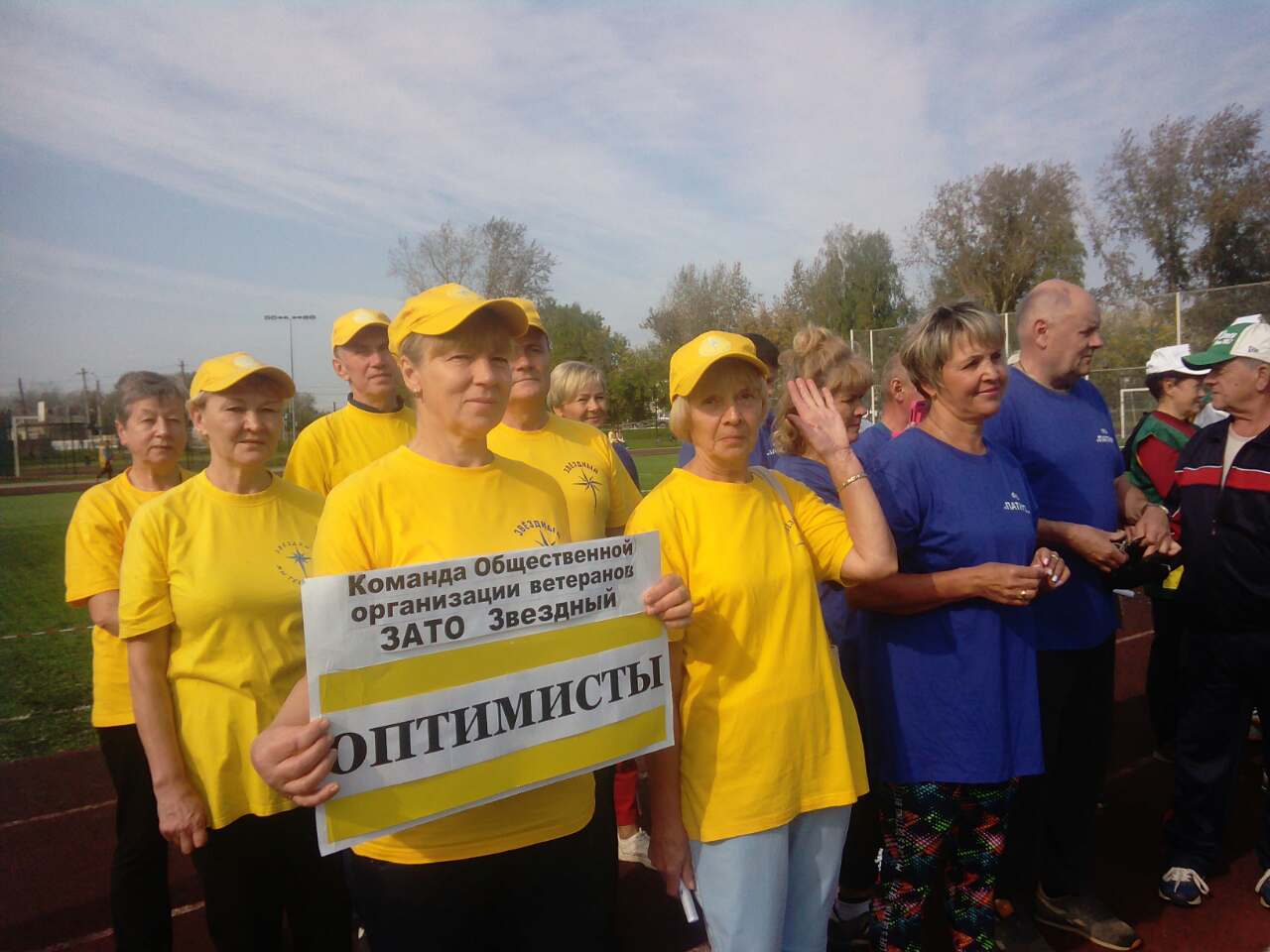 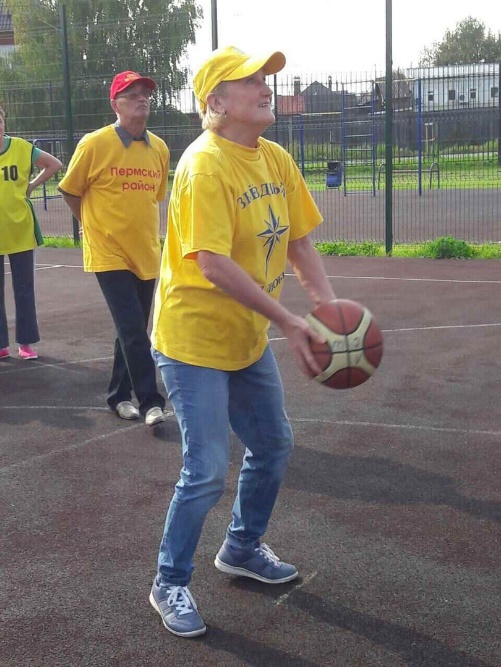 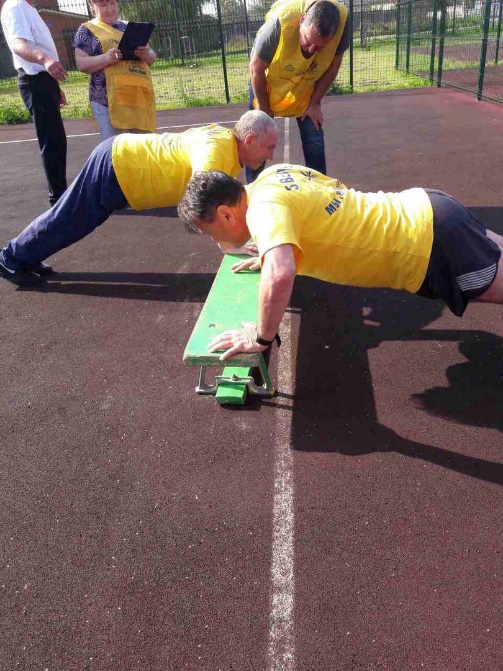 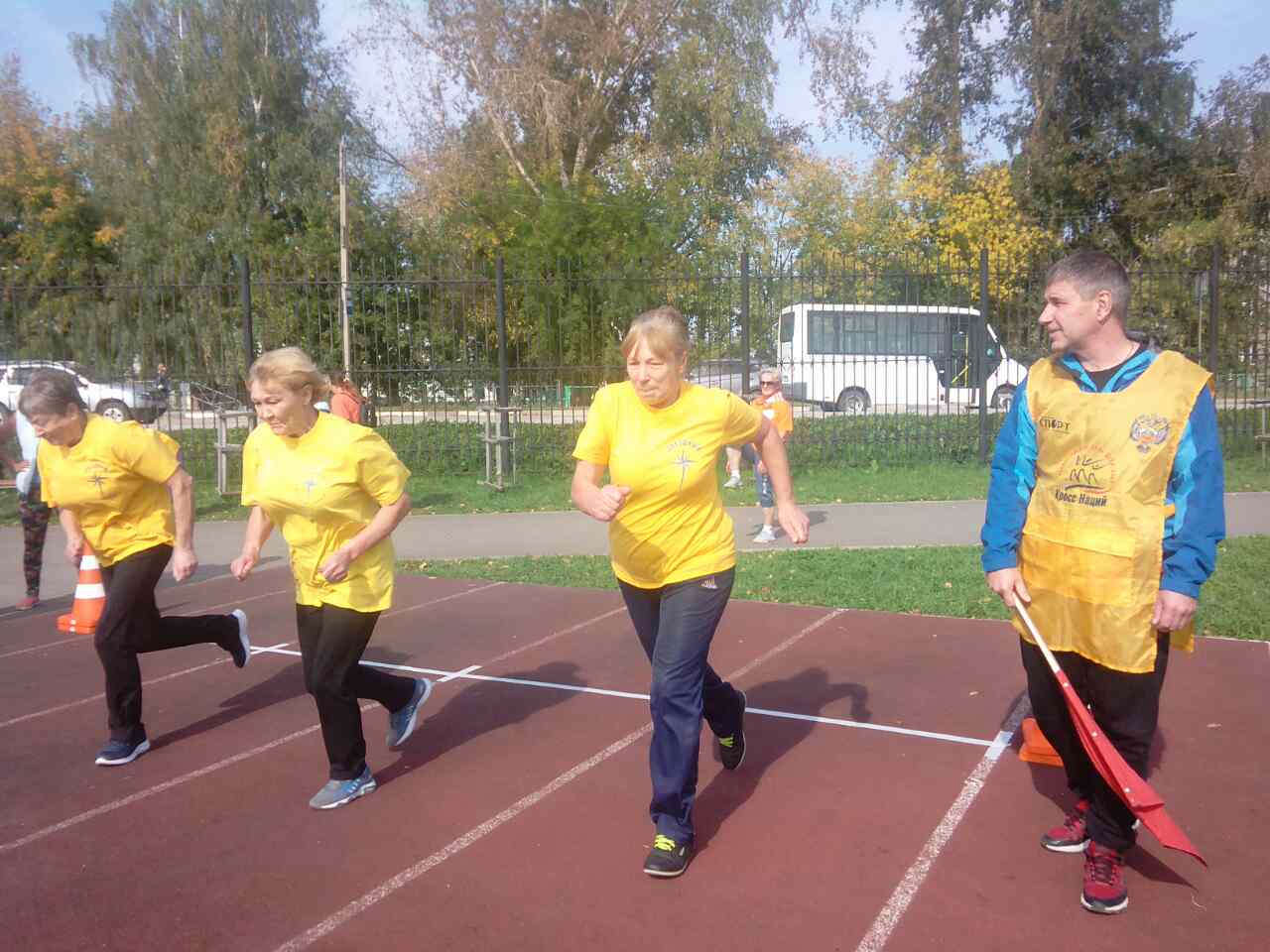 Наша команда успешно выдержала все испытания. И даже Гладышева З.В. стала одним из победителей в номинации «Дартс».Впечатления от мероприятия самые положительные.После соревнований  команда спортсменов немного отдохнула и отправились на подведение итогов Спартакиады.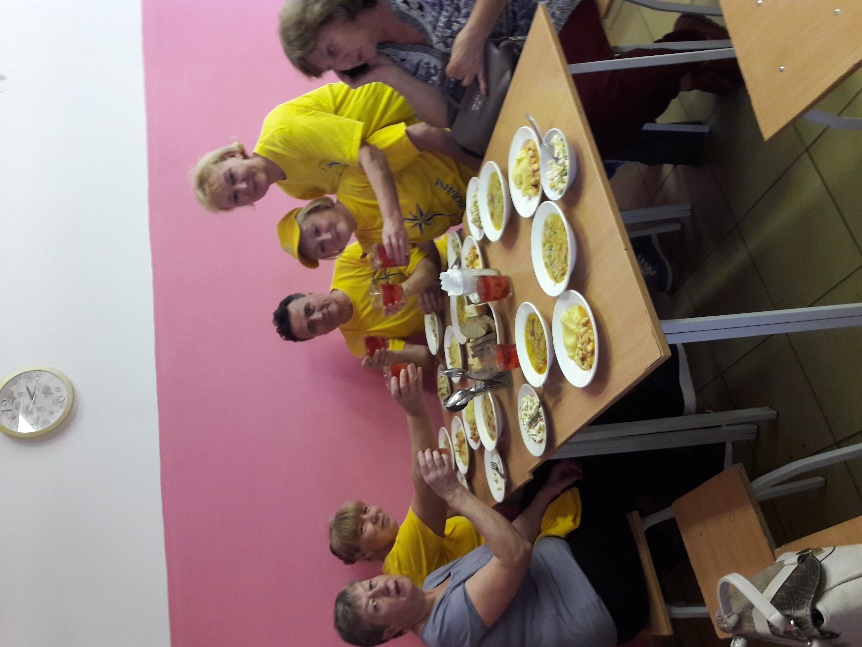 По дороге домой  мы дружно обсуждали наши успехи и промахи.Рассчитываем, что в следующем году   наше участие в Спартакиаде будет  ещеболее успешным. Совет ветеранов ЗАТО Звездный